Antrag auf finanzielle Unterstützung durch den 
Förderverein für Politik- und Sozialwissenschaft 
der Universität Stuttgart e.V. (FÖPS e.V.)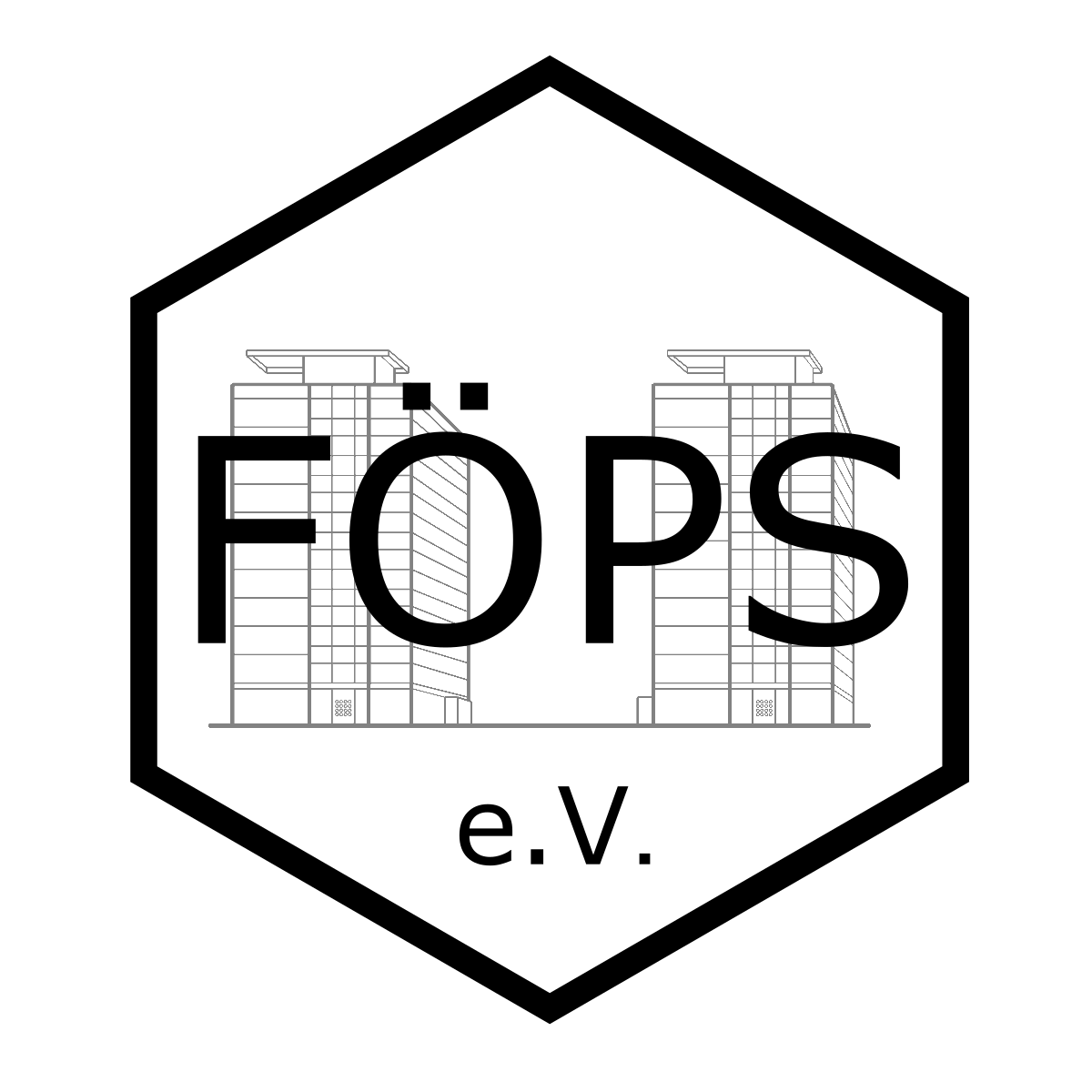 Hiermit beantrage(n) ich / wir für das nachfolgend bzw. in der Anlage beschriebene Projekt / Vorhaben eine finanzielle Förderung von Seiten des Fördervereins für Politik- und Sozialwissenschaft der Universität Stuttgart e.V. Antragsteller*in Kontaktdaten des Antragstellers * der Antragstellerin	Fördergrund / Thema der AntragstellungBeantragter Förderbetrag:	__________________________ EUROWeitere Förderanträge wurden gestellt bei ___________________________________________________________________Höhe der bei anderen Stellen beantragten Förderung ___________________________________________________________________Liegt ein positiver Bescheid über Förderung durch andere Institutionen vor? ☐ Ja		 ☐ Nein Bankverbindung des Antragstellers Hiermit versichere ich / versichern wir, dass ich / wir im Falle einer Mittelzuweisung die erhaltenen Gelder entsprechend dem Förderantrag sowie den Auflagen des Vereins verwenden und dem Verein gegenüber durch Belege nachweisen werde(n). ___________________________________________________________________Ort / Datum                    Unterschrift Anlage Ausführliche Projektbeschreibung und Begründung des Förderantrags Terminplan Detaillierte Kostenaufstellung☐  Studierende*r des Instituts für Sozialwissenschaften☐  Studierendengruppe / Projektgruppe des Instituts für Sozialwissenschaften☐  Abteilung _____________ des Instituts für Sozialwissenschaften☐  FÖPS-Mitglied☐  FÖPS-Vorstandsmitglied☐  Sonstiges, und zwar: _______________________________________________Vor- / Nachname______________________________________________Straße + Hausnummer ______________________________________________PLZ + Stadt______________________________________________Telefon______________________________________________E-Mail ________________________________________________________________________________________________________________________________________________________________________________________________________________________________________________________________IBAN____________________________________________________________BIC____________________________________________________________Bank ____________________________________________________________